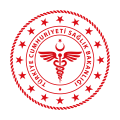 T.C.SAĞLIK BAKANLIĞIYönetim Hizmetleri Genel Müdürlüğü KPSS-2023/5SÖZLEŞMELİ PERSONEL GÖREVE BAŞLAMA İŞLEMLERİNE AİT FORM(Dil ve Konuşma Terapisti, Odyolog, Perfüzyonist, Sağlık Fizikçisi pozisyonlarına yerleşenler için)ÖSYM tarafından, KPSS-2023/5 sonucuna göre ……………………………………  unvanlı sözleşmeli personel pozisyonuna yerleştirildim.1- 657 sayılı Devlet Memurları Kanunu’nun 4 üncü maddesinin (B) fıkrasında ve 48 inci maddesinde, 663 sayılı Sağlık Alanında Bazı Düzenlemeler Hakkında Kanun Hükmünde Kararnamenin 45/A maddesinde ve Sözleşmeli Personel Çalıştırılmasına İlişkin Esaslar’da bulunan atamaya ilişkin şartları taşıdığıma,2- 03.04.2022 tarihinden itibaren son bir yıl içinde kamu kurum ve kuruluşlarında 657 sayılı Devlet Memurları Kanunu’nun 4 üncü maddesinin (B) fıkrasına göre sözleşmeli personel olarak çalışmadığıma, (*)3- Görevimi devamlı yapmaya engel olabilecek akıl hastalığım bulunmadığına,4- 657 sayılı Kanun’un 48/A-4 ve 48/A-5 maddelerinde belirtilen şekilde adli sicil kaydımın bulunmadığına,5- Askerlikle ilişiğim olmadığına, (Erkek adaylar için)Dair yazılı beyanımın ve ilişikte sunduğum belgelerin kabul edilerek göreve başlama işlemlerimin yapılması için gereğini arz ederim. .../..../2023(*) Sözleşmeli Personel Çalıştırılmasına İlişkin Esasların ek 1 inci maddesinin 4 üncü fıkrasındaki istisnalardan yararlanabilecek durumda olanların 2 nci madde kapsamında beyanda bulunmaları gerekmemektedir.									    Adı ve Soyadı									           İmzaEKLER:ADI VE SOYADIT.C. KİMLİK NUMARASIADRES BİLDİRİMİ